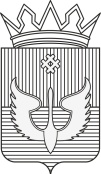 ПОСТАНОВЛЕНИЕАдминистрации Юсьвинского муниципального округаПермского края24.11.2022№699О  внесении изменений в Положение об оплате труда работников муниципальных учреждений культуры Юсьвинского муниципального округа Пермского края В целяхсовершенствования системы оплаты труда работников муниципальных учреждений культуры Юсьвинского муниципального округаПермского края всоответствии со статьями 135, 144, 145 Трудового кодекса Российской Федерации, статьей 16 Федерального закона от 6 октября 2003 г. № 131-ФЗ «Об общих принципах организации местного самоуправления в Российской Федерации»,Уставом Юсьвинского муниципального округаПермского края,  администрация Юсьвинского муниципального округаПермского края ПОСТАНОВЛЯЕТ:Внести измененияв Положение об оплате труда работников муниципальных учреждений культуры Юсьвинского муниципального округа Пермского края,  утвержденное постановлением администрации Юсьвинского муниципального района от 25.10.2019 № 437(в редакции постановлений  от 10.09.2021 № 470, 25.10.2021 № 618, 27.06.2022 № 358, 09.11.2022 № 660)(далее – Положение) следующего содержания:Изложить Приложение 1 к Положению в новой прилагаемой редакции.Настоящее постановление вступает в силу со дня официального опубликования в газете «Юсьвинские вести» иразмещения на официальном сайте муниципального образования Юсьвинского муниципального округа Пермского края в информационно-телекоммуникационной сети «Интернет», но не ранее 01.12.2022 г.3. Контроль за исполнением настоящего постановления возложить на Боталову Л.И., заместителя главы администрации округа по социальному развитию.И.п. главы муниципального округа-главы администрации Юсьвинскогомуниципального округа Пермского краяН.Г. НикулинПриложение 1к Положению об оплате труда работников муниципальных  учреждений культурыЮсьвинского муниципального округаПермского краяМинимальные размеры должностных окладов работников муниципальных  учреждений культурыЮсьвинского муниципального округа Пермского края N п/пКвалификационные уровни     Наименование должностиМинимальный размер должностного оклада, рублей1234Должности работников учреждений культурыДолжности работников учреждений культурыДолжности работников учреждений культурыДолжности работников учреждений культуры1.Профессиональная квалификационная группа "Должности работников культуры,     
искусства и кинематографии среднего звена"                    Профессиональная квалификационная группа "Должности работников культуры,     
искусства и кинематографии среднего звена"                    Профессиональная квалификационная группа "Должности работников культуры,     
искусства и кинематографии среднего звена"                    1.1.аккомпаниатор; культорганизатор;костюмер.9921,602.  Профессиональная квалификационная группа "Должности работников культуры,     
искусства и кинематографии ведущего звена"                    Профессиональная квалификационная группа "Должности работников культуры,     
искусства и кинематографии ведущего звена"                    Профессиональная квалификационная группа "Должности работников культуры,     
искусства и кинематографии ведущего звена"                    2.1старший библиотекарь; главный библиограф;старший библиотекарь;
аккомпаниатор-концертмейстер; библиотекарь; библиограф;            
методист библиотеки, клубного учреждения, музея; лектор (экскурсовод);звукооператор; хранитель фондов; заведующий костюмерной;специалист по работе с молодежью;корреспондент, менеджер, документовед, специалист по связям с общественностью, дизайнер.11024,003.  Профессиональная квалификационная группа "Должности руководящего состава     
учреждений культуры, искусства и кинематографии"                 Профессиональная квалификационная группа "Должности руководящего состава     
учреждений культуры, искусства и кинематографии"                 Профессиональная квалификационная группа "Должности руководящего состава     
учреждений культуры, искусства и кинематографии"                 звукорежиссер; художественный руководитель;режиссер массовых представлений;главный хранитель фондов;начальник отдела; заведующий структурным подразделением (филиалом);заведующийотделом (сектором) библиотеки; заведующий отделом (сектором) музея;заведующий отделом (сектором) дома культуры, центра национальной культуры;руководитель клубного формирования – любительского объединения, студии, коллектива самодеятельного искусства13228,80